NR-33 SEGURANÇA E SAÚDE NOS TRABALHOS EM ESPAÇOS CONFINADOSPublicaçãoD.O.U.Portaria MTE n.º 202, 22 de dezembro de 200627/12/06Alterações/AtualizaçõesPortaria MTE n.º 1.409, 29 de agosto de 201231/08/12333.1 Objetivo e Definição3.1.1 Esta Norma tem como objetivo estabelecer os requisitos mínimos para identificação de espaços confinados eo reconhecimento, avaliação, monitoramento e controle dos riscos existentes, de forma a garantir permanentementea segurança e saúde dos trabalhadores que interagem direta ou indiretamente nestes espaços.33.1.2 Espaço Confinado é qualquer área ou ambiente não projetado para ocupação humana contínua, que possuameios limitados de entrada e saída, cuja ventilação existente é insuficiente para remover contaminantes ou ondepossa existir a deficiência ou enriquecimento de oxigênio.333.2 Das Responsabilidades3.2.1 Cabe ao Empregador:a) indicar formalmente o responsável técnico pelo cumprimento desta norma;b) identificar os espaços confinados existentes no estabelecimento;c) identificar os riscos específicos de cada espaço confinado;d) implementar a gestão em segurança e saúde no trabalho em espaços confinados, por medidas técnicas deprevenção, administrativas, pessoais e de emergência e salvamento, de forma a garantir permanentementeambientes com condições adequadas de trabalho;e) garantir a capacitação continuada dos trabalhadores sobre os riscos, as medidas de controle, de emergência esalvamento em espaços confinados;f) garantir que o acesso ao espaço confinado somente ocorra após a emissão, por escrito, da Permissão de Entradae Trabalho, conforme modelo constante no anexo II desta NR;g) fornecer às empresas contratadas informações sobre os riscos nas áreas onde desenvolverão suas atividades eexigir a capacitação de seus trabalhadores;h) acompanhar a implementação das medidas de segurança e saúde dos trabalhadores das empresas contratadasprovendo os meios e condições para que eles possam atuar em conformidade com esta NR;i) interromper todo e qualquer tipo de trabalho em caso de suspeição de condição de risco grave e iminente,procedendo ao imediato abandono do local; ej) garantir informações atualizadas sobre os riscos e medidas de controle antes de cada acesso aos espaçosconfinados.33.2.2 Cabe aos Trabalhadores:a) colaborar com a empresa no cumprimento desta NR;b) utilizar adequadamente os meios e equipamentos fornecidos pela empresa;c) comunicar ao Vigia e ao Supervisor de Entrada as situações de risco para sua segurança e saúde ou de terceiros,que sejam do seu conhecimento; ed) cumprir os procedimentos e orientações recebidos nos treinamentos com relação aos espaços confinados.333.3 Gestão de segurança e saúde nos trabalhos em espaços confinados3.3.1 A gestão de segurança e saúde deve ser planejada, programada, implementada e avaliada, incluindo medidastécnicas de prevenção, medidas administrativas e medidas pessoais e capacitação para trabalho em espaçosconfinados.33.3.2 Medidas técnicas de prevenção:a) identificar, isolar e sinalizar os espaços confinados para evitar a entrada de pessoas não autorizadas;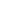 b) antecipar e reconhecer os riscos nos espaços confinados;c) proceder à avaliação e controle dos riscos físicos, químicos, biológicos, ergonômicos e mecânicos;d) prever a implantação de travas, bloqueios, alívio, lacre e etiquetagem;e) implementar medidas necessárias para eliminação ou controle dos riscos atmosféricos em espaços confinados;f) avaliar a atmosfera nos espaços confinados, antes da entrada de trabalhadores, para verificar se o seu interior éseguro;g) manter condições atmosféricas aceitáveis na entrada e durante toda a realização dos trabalhos, monitorando,ventilando, purgando, lavando ou inertizando o espaço confinado;h) monitorar continuamente a atmosfera nos espaços confinados nas áreas onde os trabalhadores autorizadosestiverem desempenhando as suas tarefas, para verificar se as condições de acesso e permanência são seguras;i) proibir a ventilação com oxigênio puro;j) testar os equipamentos de medição antes de cada utilização; ek) utilizar equipamento de leitura direta, intrinsecamente seguro, provido de alarme, calibrado e protegido contraemissões eletromagnéticas ou interferências de radiofreqüência.33.3.2.1 Os equipamentos fixos e portáteis, inclusive os de comunicação e de movimentação vertical e horizontal,devem ser adequados aos riscos dos espaços confinados;33.3.2.2 Em áreas classificadas os equipamentos devem estar certificados ou possuir documento contemplado noâmbito do Sistema Brasileiro de Avaliação da Conformidade - INMETRO.333.3.2.3 As avaliações atmosféricas iniciais devem ser realizadas fora do espaço confinado.3.3.2.4 Adotar medidas para eliminar ou controlar os riscos de incêndio ou explosão em trabalhos a quente, taiscomo solda, aquecimento, esmerilhamento, corte ou outros que liberem chama aberta, faíscas ou calor.33.3.2.5 Adotar medidas para eliminar ou controlar os riscos de inundação, soterramento, engolfamento, incêndio,choques elétricos, eletricidade estática, queimaduras, quedas, escorregamentos, impactos, esmagamentos,amputações e outros que possam afetar a segurança e saúde dos trabalhadores.33.3.3 Medidas administrativas:a) manter cadastro atualizado de todos os espaços confinados, inclusive dos desativados, e respectivos riscos;b) definir medidas para isolar, sinalizar, controlar ou eliminar os riscos do espaço confinado;c) manter sinalização permanente junto à entrada do espaço confinado, conforme o Anexo I da presente norma;d) implementar procedimento para trabalho em espaço confinado;e) adaptar o modelo de Permissão de Entrada e Trabalho, previsto no Anexo II desta NR, às peculiaridades daempresa e dos seus espaços confinados;f) preencher, assinar e datar, em três vias, a Permissão de Entrada e Trabalho antes do ingresso de trabalhadoresem espaços confinados;g) possuir um sistema de controle que permita a rastreabilidade da Permissão de Entrada e Trabalho;h) entregar para um dos trabalhadores autorizados e ao Vigia cópia da Permissão de Entrada e Trabalho;i) encerrar a Permissão de Entrada e Trabalho quando as operações forem completadas, quando ocorrer umacondição não prevista ou quando houver pausa ou interrupção dos trabalhos;j) manter arquivados os procedimentos e Permissões de Entrada e Trabalho por cinco anos;k) disponibilizar os procedimentos e Permissão de Entrada e Trabalho para o conhecimento dos trabalhadoresautorizados, seus representantes e fiscalização do trabalho;l) designar as pessoas que participarão das operações de entrada, identificando os deveres de cada trabalhador eprovidenciando a capacitação requerida;m) estabelecer procedimentos de supervisão dos trabalhos no exterior e no interior dos espaços confinados;n) assegurar que o acesso ao espaço confinado somente seja iniciado com acompanhamento e autorização desupervisão capacitada;o) garantir que todos os trabalhadores sejam informados dos riscos e medidas de controle existentes no local detrabalho; ep) implementar um Programa de Proteção Respiratória de acordo com a análise de risco, considerando o local, acomplexidade e o tipo de trabalho a ser desenvolvido.33.3.3.1 A Permissão de Entrada e Trabalho é válida somente para cada entrada.33.3.3.2 Nos estabelecimentos onde houver espaços confinados devem ser observadas, de forma complementar apresente NR, os seguintes atos normativos: NBR 14606 – Postos de Serviço – Entrada em Espaço Confinado; eNBR 14787 – Espaço Confinado – Prevenção de Acidentes, Procedimentos e Medidas de Proteção, bem como suasalterações posteriores.33.3.3.3 O procedimento para trabalho deve contemplar, no mínimo: objetivo, campo de aplicação, base técnica,responsabilidades, competências, preparação, emissão, uso e cancelamento da Permissão de Entrada e Trabalho,capacitação para os trabalhadores, análise de risco e medidas de controle.33.3.3.4 Os procedimentos para trabalho em espaços confinados e a Permissão de Entrada e Trabalho devem seravaliados no mínimo uma vez ao ano e revisados sempre que houver alteração dos riscos, com a participação doServiço Especializado em Segurança e Medicina do Trabalho - SESMT e da Comissão Interna de Prevenção deAcidentes - CIPA.33.3.3.5 Os procedimentos de entrada em espaços confinados devem ser revistos quando da ocorrência de qualqueruma das circunstâncias abaixo:a) entrada não autorizada num espaço confinado;b) identificação de riscos não descritos na Permissão de Entrada e Trabalho;c) acidente, incidente ou condição não prevista durante a entrada;d) qualquer mudança na atividade desenvolvida ou na configuração do espaço confinado;e) solicitação do SESMT ou da CIPA; ef) identificação de condição de trabalho mais segura.333.3.4 Medidas Pessoais3.3.4.1 Todo trabalhador designado para trabalhos em espaços confinados deve ser submetido a exames médicosespecíficos para a função que irá desempenhar, conforme estabelecem as NRs 07 e 31, incluindo os fatores de riscospsicossociais com a emissão do respectivo Atestado de Saúde Ocupacional - ASO.33.3.4.2 Capacitar todos os trabalhadores envolvidos, direta ou indiretamente com os espaços confinados, sobre seusdireitos, deveres, riscos e medidas de controle, conforme previsto no item 33.3.5.33.3.4.3 O número de trabalhadores envolvidos na execução dos trabalhos em espaços confinados deve serdeterminado conforme a análise de risco.33.3.4.4 É vedada a realização de qualquer trabalho em espaços confinados de forma individual ou isolada.3.3.4.5 O Supervisor de Entrada deve desempenhar as seguintes funções:3a) emitir a Permissão de Entrada e Trabalho antes do início das atividades;b) executar os testes, conferir os equipamentos e os procedimentos contidos na Permissão de Entrada e Trabalho;c) assegurar que os serviços de emergência e salvamento estejam disponíveis e que os meios para acioná-losestejam operantes;d) cancelar os procedimentos de entrada e trabalho quando necessário; ee) encerrar a Permissão de Entrada e Trabalho após o término dos serviços.333.3.4.6 O Supervisor de Entrada pode desempenhar a função de Vigia.3.3.4.7 O Vigia deve desempenhar as seguintes funções:a) manter continuamente a contagem precisa do número de trabalhadores autorizados no espaço confinado eassegurar que todos saiam ao término da atividade;b) permanecer fora do espaço confinado, junto à entrada, em contato permanente com os trabalhadoresautorizados;c) adotar os procedimentos de emergência, acionando a equipe de salvamento, pública ou privada, quandonecessário;d) operar os movimentadores de pessoas; ee) ordenar o abandono do espaço confinado sempre que reconhecer algum sinal de alarme, perigo, sintoma,queixa, condição proibida, acidente, situação não prevista ou quando não puder desempenhar efetivamente suastarefas, nem ser substituído por outro Vigia.33.3.4.8 O Vigia não poderá realizar outras tarefas que possam comprometer o dever principal que é o de monitorare proteger os trabalhadores autorizados;33.3.4.9 Cabe ao empregador fornecer e garantir que todos os trabalhadores que adentrarem em espaços confinadosdisponham de todos os equipamentos para controle de riscos, previstos na Permissão de Entrada e Trabalho.33.3.4.10 Em caso de existência de Atmosfera Imediatamente Perigosa à Vida ou à Saúde - Atmosfera IPVS –, oespaço confinado somente pode ser adentrado com a utilização de máscara autônoma de demanda com pressãopositiva ou com respirador de linha de ar comprimido com cilindro auxiliar para escape.3333.3.5 – Capacitação para trabalhos em espaços confinados3.3.5.1 É vedada a designação para trabalhos em espaços confinados sem a prévia capacitação do trabalhador.3.3.5.2 O empregador deve desenvolver e implantar programas de capacitação sempre que ocorrer qualquer dasseguintes situações:a) mudança nos procedimentos, condições ou operações de trabalho;b) algum evento que indique a necessidade de novo treinamento; ec) quando houver uma razão para acreditar que existam desvios na utilização ou nos procedimentos de entrada nosespaços confinados ou que os conhecimentos não sejam adequados.33.3.5.3 Todos os trabalhadores autorizados, Vigias e Supervisores de Entrada devem receber capacitação periódicaa cada 12 meses, com carga horária mínima de 8 horas. (Alterado pela Portaria MTE n.º 1.409, de 29 de agosto de2012).33.3.5.4 A capacitação inicial dos trabalhadores autorizados e Vigias deve ter carga horária mínima de dezesseishoras, ser realizada dentro do horário de trabalho, com conteúdo programático de: (Alterado pela Portaria MTE n.º1.409, de 29 de agosto de 2012).a) definições;b) reconhecimento, avaliação e controle de riscos;c) funcionamento de equipamentos utilizados;d) procedimentos e utilização da Permissão de Entrada e Trabalho; ee) noções de resgate e primeiros socorros.33.3.5.5 A capacitação dos Supervisores de Entrada deve ser realizada dentro do horário de trabalho, com conteúdoprogramático estabelecido no subitem 33.3.5.4, acrescido de:a) identificação dos espaços confinados;b) critérios de indicação e uso de equipamentos para controle de riscos;c) conhecimentos sobre práticas seguras em espaços confinados;d) legislação de segurança e saúde no trabalho;e) programa de proteção respiratória;f) área classificada; eg) operações de salvamento.33.3.5.6 Todos os Supervisores de Entrada devem receber capacitação específica, com carga horária mínima dequarenta horas para a capacitação inicial. (Alterado pela Portaria MTE n.º 1.409, de 29 de agosto de 2012).333.3.5.7 Os instrutores designados pelo responsável técnico, devem possuir comprovada proficiência no assunto.3.3.5.8 Ao término do treinamento deve-se emitir um certificado contendo o nome do trabalhador, conteúdoprogramático, carga horária, a especificação do tipo de trabalho e espaço confinado, data e local de realização dotreinamento, com as assinaturas dos instrutores e do responsável técnico.33.3.5.8.1 Uma cópia do certificado deve ser entregue ao trabalhador e a outra cópia deve ser arquivada naempresa.333.4 Emergência e Salvamento3.4.1 O empregador deve elaborar e implementar procedimentos de emergência e resgate adequados aos espaçosconfinados incluindo, no mínimo:a) descrição dos possíveis cenários de acidentes, obtidos a partir da Análise de Riscos;b) descrição das medidas de salvamento e primeiros socorros a serem executadas em caso de emergência;c) seleção e técnicas de utilização dos equipamentos de comunicação, iluminação de emergência, busca, resgate,primeiros socorros e transporte de vítimas;d) acionamento de equipe responsável, pública ou privada, pela execução das medidas de resgate e primeirossocorros para cada serviço a ser realizado; ee) exercício simulado anual de salvamento nos possíveis cenários de acidentes em espaços confinados.33.4.2 O pessoal responsável pela execução das medidas de salvamento deve possuir aptidão física e mentalcompatível com a atividade a desempenhar.33.4.3 A capacitação da equipe de salvamento deve contemplar todos os possíveis cenários de acidentesidentificados na análise de risco.333.5 Disposições Gerais3.5.1 O empregador deve garantir que os trabalhadores possam interromper suas atividades e abandonar o local detrabalho, sempre que suspeitarem da existência de risco grave e iminente para sua segurança e saúde ou a deterceiros.333.5.2 São solidariamente responsáveis pelo cumprimento desta NR os contratantes e contratados.3.5.3 É vedada a entrada e a realização de qualquer trabalho em espaços confinados sem a emissão da Permissãode Entrada e Trabalho.ANEXO I - SINALIZAÇÃOSinalização para identificação de espaço confinado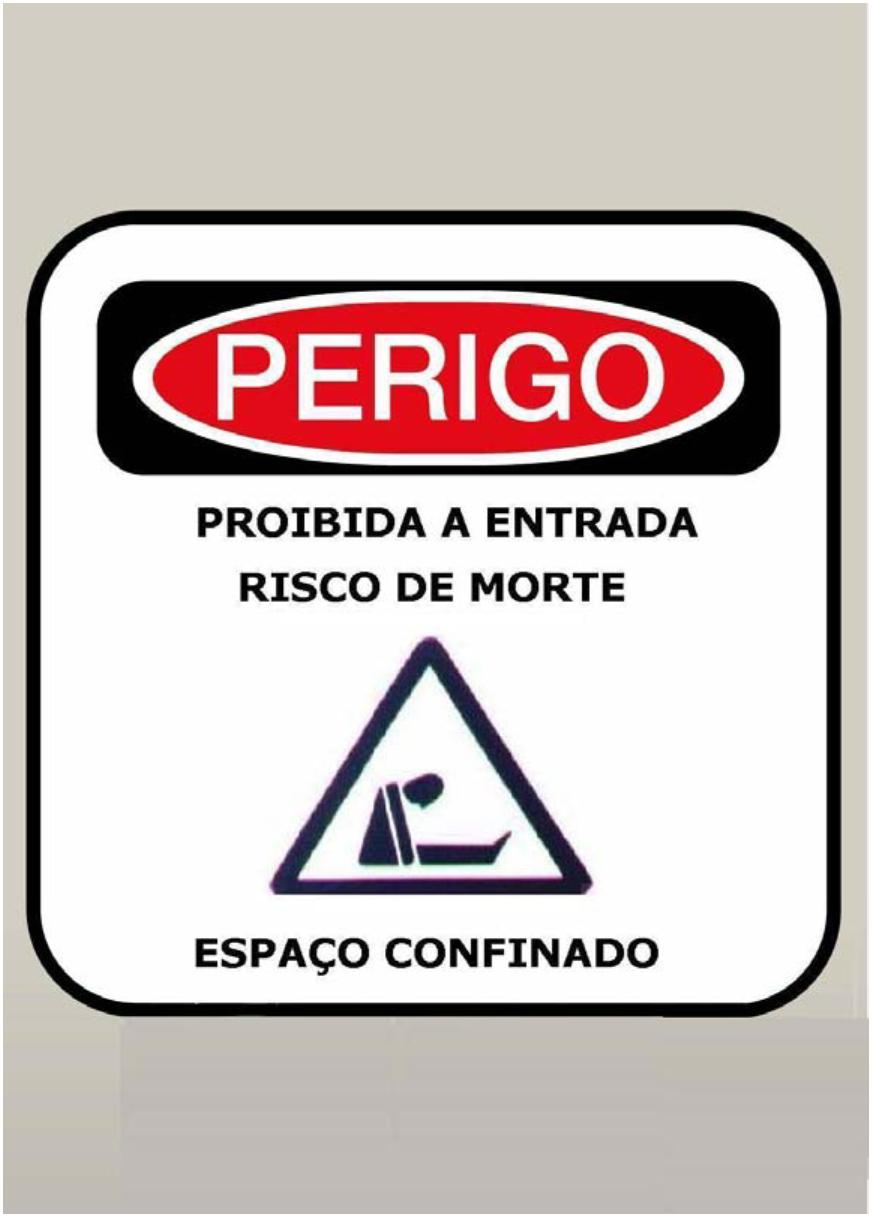 ANEXO II - Permissão de Entrada e Trabalho - PETCaráter informativo para elaboração da Permissão de Entrada e Trabalho em Espaço ConfinadoNome da empresa:Local do espaço confinado:Data e horário da emissão:Trabalho a ser realizado:Trabalhadores autorizados:Vigia:Espaço confinado n.º:Data e horário do término:Equipe de resgate:Supervisor de Entrada:Procedimentos que devem ser completados antes da entrada12. Isolamento. Teste inicial da atmosfera: horário___________S ( )N ( )% O2OxigênioInflamáveisGases/vapores tóxicosPoeiras/fumos/névoas tóxicas% LIEppmmg/m3Nome legível / assinatura do Supervisor dos testes:3456. Bloqueios, travamento e etiquetagem. Purga e/ou lavagem. Ventilação/exaustão – tipo, equipamento e tempoN/A ( )N/A ( )N/A ( )S ( )S ( )S ( )N ( )N ( )N ( ). Teste após ventilação e isolamento: horário ___________Oxigênio% O2 > 19,5% ou < 23,0 %InflamáveisGases/vapores tóxicosPoeiras/fumos/névoas tóxicasNome legível / assinatura do Supervisor dos testes:%LIE < 10%ppmmg/m37891111. Iluminação geral. Procedimentos de comunicação:. Procedimentos de resgate:0. Procedimentos e proteção de movimentação vertical:1. Treinamento de todos os trabalhadores? É atual?2. Equipamentos:N/A ( )N/A ( )N/A ( )N/A ( )S ( )S ( )S ( )S ( )S ( )N ( )N ( )N ( )N ( )N ( )3. Equipamento de monitoramento contínuo de gases aprovados e certificados por um Organismo deCertificação Credenciado (OCC) pelo INMETRO para trabalho em áreas potencialmente explosivas de leituradireta com alarmes em condições:S ( )N ( )LanternasN/A ( )N/A ( )N/A ( )N/A ( )S ( )S ( )S ( )S ( )S ( )S ( )S ( )S ( )S ( )N ( )N ( )N ( )N ( )N ( )N ( )N ( )N ( )N ( )Roupa de proteçãoExtintores de incêndioCapacetes, botas, luvasEquipamentos de proteção respiratória/autônomo ou sistema de ar mandado com cilindro de escape N/A ( )Cinturão de segurança e linhas de vida para os trabalhadores autorizadoCinturão de segurança e linhas de vida para a equipe de resgateEscadaEquipamentos de movimentação vertical/suportes externosEquipamentos de comunicação eletrônica aprovados e certificados por um Organismo deCertificação Credenciado (OCC) pelo INMETRO para trabalho em áreas potencialmenteexplosivas_______________________________________Equipamento de proteção respiratória autônomo ou sistema de ar mandado com cilindro de escape para aequipe de resgate _________________________________N/A ( )N/A ( )N/A ( )N/A ( )S ( )S ( )S ( )N ( )N ( )N ( )Equipamentos elétricos e eletrônicos aprovados e certificados por um Organismo de CertificaçãoCredenciado (OCC) pelo INMETRO para trabalho em áreas potencialmente explosivas_______________________________________N/A ( )Legenda: N/A – “não se aplica”; N – “não”; S – “sim”.Procedimentos que devem ser completados durante o desenvolvimento dos trabalhosPermissão de trabalhos a quente N/A ( )S ( )N ( )Procedimentos de Emergência e Resgate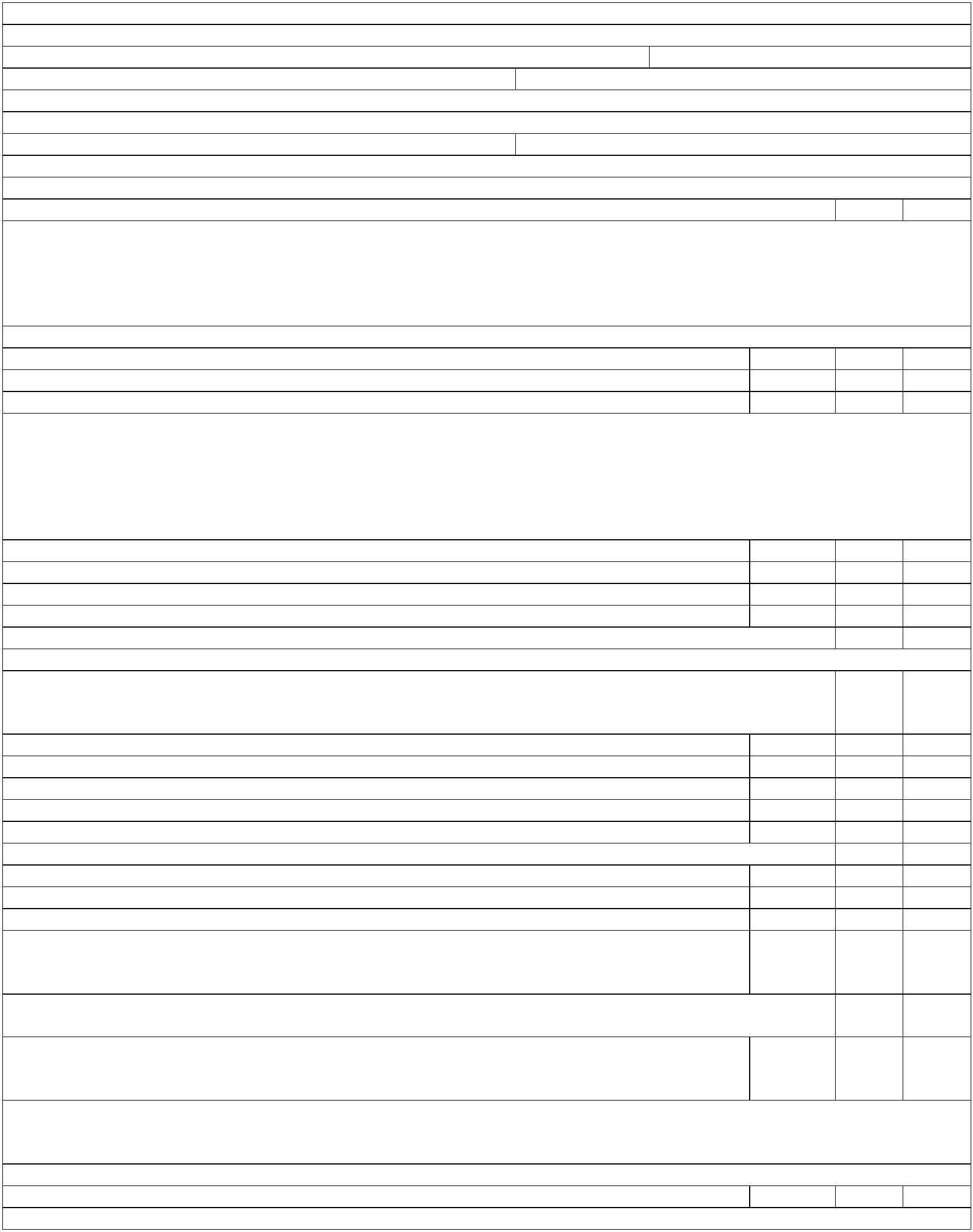 Telefones e contatos:Ambulância:_____________________Bombeiros:_______________________Segurança:_______________________Obs.:••A entrada não pode ser permitida se algum campo não for preenchido ou contiver a marca na coluna “não”.A falta de monitoramento contínuo da atmosfera no interior do espaço confinado, alarme, ordem do Vigia ou qualquersituação de risco à segurança dos trabalhadores, implica no abandono imediato da área•Qualquer saída de toda equipe por qualquer motivo implica a emissão de nova permissão de entrada. Esta permissão deentrada deverá ficar exposta no local de trabalho até o seu término. Após o trabalho, esta permissão deverá ser arquivada.ANEXO III – GlossárioAbertura de linha: abertura intencional de um duto, tubo, linha, tubulação que está sendo utilizada ou foi utilizadapara transportar materiais tóxicos, inflamáveis, corrosivos, gás, ou qualquer fluido em pressões ou temperaturascapazes de causar danos materiais ou pessoais visando a eliminar energias perigosas para o trabalho seguro emespaços confinados.Alívio: o mesmo que abertura de linha.Análise Preliminar de Risco (APR): avaliação inicial dos riscos potenciais, suas causas, conseqüências e medidasde controle.Área Classificada: área potencialmente explosiva ou com risco de explosão.Atmosfera IPVS - Atmosfera Imediatamente Perigosa à Vida ou à Saúde: qualquer atmosfera que apresenterisco imediato à vida ou produza imediato efeito debilitante à saúde.Avaliações iniciais da atmosfera: conjunto de medições preliminares realizadas na atmosfera do espaço confinado.Base técnica: conjunto de normas, artigos, livros, procedimentos de segurança de trabalho, e demais documentostécnicos utilizados para implementar o Sistema de Permissão de Entrada e Trabalho em espaços confinados.Bloqueio: dispositivo que impede a liberação de energias perigosas tais como: pressão, vapor, fluidos, combustíveis,água e outros visando à contenção de energias perigosas para trabalho seguro em espaços confinados.Chama aberta: mistura de gases incandescentes emitindo energia, que é também denominada chama ou fogo.Condição IPVS: Qualquer condição que coloque um risco imediato de morte ou que possa resultar em efeitos àsaúde irreversíveis ou imediatamente severos ou que possa resultar em dano ocular, irritação ou outras condiçõesque possam impedir a saída de um espaço confinado.Contaminantes: gases, vapores, névoas, fumos e poeiras presentes na atmosfera do espaço confinado.Deficiência de Oxigênio: atmosfera contendo menos de 20,9 % de oxigênio em volume na pressão atmosféricanormal, a não ser que a redução do percentual seja devidamente monitorada e controlada.Engolfamento: é o envolvimento e a captura de uma pessoa por líquidos ou sólidos finamente divididos.Enriquecimento de Oxigênio: atmosfera contendo mais de 23% de oxigênio em volume.Etiquetagem: colocação de rótulo num dispositivo isolador de energia para indicar que o dispositivo e oequipamento a ser controlado não podem ser utilizados até a sua remoção.Faísca: partícula candente gerada no processo de esmerilhamento, polimento, corte ou solda.Gestão de segurança e saúde nos trabalhos em espaços confinados: conjunto de medidas técnicas de prevenção,administrativas, pessoais e coletivas necessárias para garantir o trabalho seguro em espaços confinados.Inertização: deslocamento da atmosfera existente em um espaço confinado por um gás inerte, resultando numaatmosfera não combustível e com deficiência de oxigênio.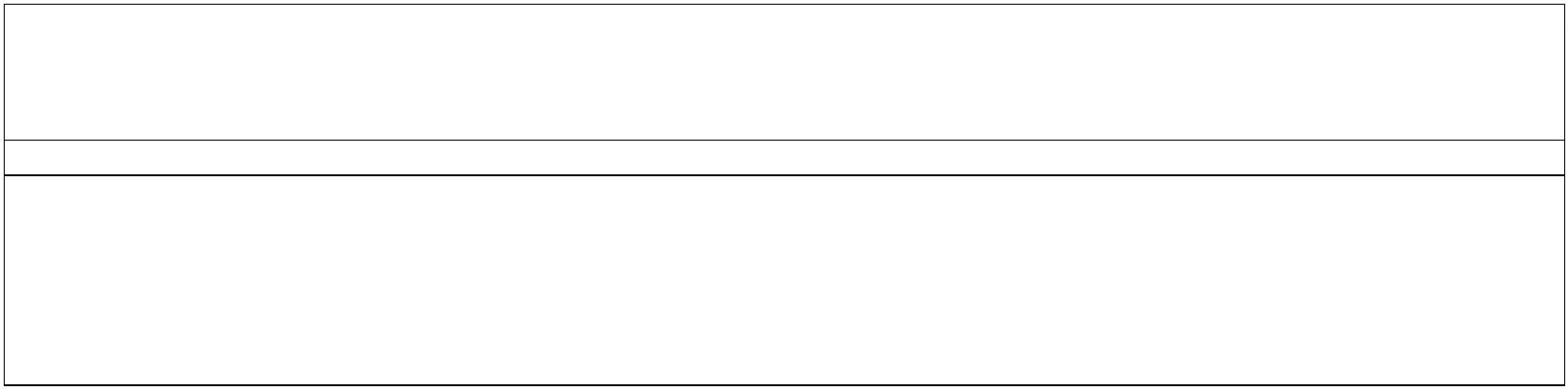 Intrinsecamente Seguro: situação em que o equipamento não pode liberar energia elétrica ou térmica suficientespara, em condições normais ou anormais, causar a ignição de uma dada atmosfera explosiva, conforme expresso nocertificado de conformidade do equipamento.Lacre: braçadeira ou outro dispositivo que precise ser rompido para abrir um equipamento.Leitura direta: dispositivo ou equipamento que permite realizar leituras de contaminantes em tempo real.Medidas especiais de controle: medidas adicionais de controle necessárias para permitir a entrada e o trabalho emespaços confinados em situações peculiares, tais como trabalhos a quente, atmosferas IPVS ou outras.Ordem de Bloqueio: ordem de suspensão de operação normal do espaço confinado.Ordem de Liberação: ordem de reativação de operação normal do espaço confinado.Oxigênio puro: atmosfera contendo somente oxigênio (100 %).Permissão de Entrada e Trabalho (PET): documento escrito contendo o conjunto de medidas de controle visandoà entrada e desenvolvimento de trabalho seguro, além de medidas de emergência e resgate em espaços confinados.Proficiência: competência, aptidão, capacitação e habilidade aliadas à experiência.Programa de Proteção Respiratória: conjunto de medidas práticas e administrativas necessárias para proteger asaúde do trabalhador pela seleção adequada e uso correto dos respiradores.Purga: método de limpeza que torna a atmosfera interior do espaço confinado isenta de gases, vapores e outrasimpurezas indesejáveis através de ventilação ou lavagem com água ou vapor.Quase-acidente: qualquer evento não programado que possa indicar a possibilidade de ocorrência de acidente.Responsável Técnico: profissional habilitado para identificar os espaços confinados existentes na empresa eelaborar as medidas técnicas de prevenção, administrativas, pessoais e de emergência e resgate.Risco Grave e Iminente: Qualquer condição que possa causar acidente de trabalho ou doença profissional comlesão grave à integridade física do trabalhador.Riscos psicossociais: influência na saúde mental dos trabalhadores, provocada pelas tensões da vida diária, pressãodo trabalho e outros fatores adversos.Salvamento: procedimento operacional padronizado, realizado por equipe com conhecimento técnico especializado,para resgatar e prestar os primeiros socorros a trabalhadores em caso de emergência.Sistema de Permissão de Entrada em Espaços Confinados: procedimento escrito para preparar uma Permissão deEntrada e Trabalho (PET).Supervisor de Entrada: pessoa capacitada para operar a permissão de entrada com responsabilidade parapreencher e assinar a Permissão de Entrada e Trabalho (PET) para o desenvolvimento de entrada e trabalho segurono interior de espaços confinados.Trabalhador autorizado: trabalhador capacitado para entrar no espaço confinado, ciente dos seus direitos edeveres e com conhecimento dos riscos e das medidas de controle existentes.Trava: dispositivo (como chave ou cadeado) utilizado para garantir isolamento de dispositivos que possam liberarenergia elétrica ou mecânica de forma acidental.Vigia: trabalhador designado para permanecer fora do espaço confinado e que é responsável pelo acompanhamento,comunicação e ordem de abandono para os trabalhadores.